   Об утверждении муниципальной программы   «Формирование современной городской среды   на территории»Администрация Чадукасинского сельского поселения Красноармейского района Чувашской Республики  п о с т а н о в л я е т:Утвердить муниципальную программу «Формирование современной городской среды на территории»  (прилагается) (далее – муниципальная программа).Настоящее постановление вступает в силу после официального     опубликования в периодическом печатном издании «Чадукасинский вестник» и распространяется на правоотношения, возникшие с 1 января 2019 года.Контроль за исполнением настоящего постановления оставляю за собой.           Глава Чадукасинского           сельского поселения                         		Г. В. МихайловП а с п о р тмуниципальной программы «Формирование современной городской среды на территории»Ожидаемые результаты                  Увеличение общественных территорий и массового                   Программы                                       отдыха населения	Раздел I. Общая характеристика сферы реализации муниципальной программыЧадукасинского сельского поселенияКрасноармейского района Чувашской Республики«Формирование современной городской среды» на 2019-2035 годы 	На территории сельского поселения Красноармейского района Чувашской Республики расположено 8 населенных пунктов, административный центр д.ЧадукасыДля обеспечения благоустройства общественных территорий целесообразно проведение следующих мероприятий:- озеленение, уход за зелеными насаждениями;- оборудование малыми архитектурными формами;- устройство пешеходных дорожек,- освещение территорий, в т. ч. декоративное;- ремонт и замена ограждений;- обустройство площадок для отдыха, детских, спортивных площадок;- установка скамеек и урн, контейнеров для сбора мусора;- оформление цветников;-обеспечение физической, пространственной и информационной доступности общественных территорий для инвалидов и других маломобильных групп населения.	Основные проблемы в сфере благоустройства населенных пунктов  Чадукасинского сельского поселения Красноармейского района Чувашской Республики следующие: 	- высокая степень износа твердых покрытий автомобильных дорог и тротуаров;	- отсутствие дорог с твердым покрытием в населенных пунктах;отсутствие достаточного количества парковочных мест на дворовых территориях, беспорядочная парковка автомобилей в зонах зеленых насаждений, на детских и спортивных площадках; 	- несоответствие уровня освещенности дворовых, общественных территорий, парков и скверов требованиям национальных стандартов; 	- недостаточное количество и отсутствие современных малых архитектурных форм, детских игровых площадок в дворовых, общественных территорий, парках и скверах. 	Муниципальная программа Чадукасинского сельского поселения Красноармейского района Чувашской Республики «Формирование современной городской среды» (далее – Муниципальная программа) рассчитана на долгосрочный период, в рамках ее реализации предусматривается целенаправленная работа по комплексному благоустройству территорий сельского поселения.В ходе реализации Муниципальной программы согласованные действия Министерства строительства, архитектуры и жилищно-коммунального хозяйства Чувашской Республики, органов местного самоуправления позволят комплексно подойти к решению вопросов благоустройства территорий и тем самым улучшить условия проживания для жителей  Чадукасинского сельского поселения Красноармейского района Чувашской Республики.Раздел II. Приоритеты, цели и задачи в сфере реализацииМуниципальной программы. Индикаторы достижения целей и решения задач, описание основных ожидаемых конечных результатов Муниципальной программы, срок и этапы реализации Муниципальной программы 	В целях реализации приоритетного проекта «Формирование современной городской среды» разработаны мероприятия Муниципальной программы, направленные на формирование современной городской среды и обустройство мест массового отдыха населения Чадукасинского сельского поселения Красноармейского района Чувашской Республики. Реализация программных мероприятий предусматривает активное участие граждан в формировании и реализации муниципальной программы.  Целью Муниципальной программы является создание условий для системного повышения качества и комфорта городской среды на всей территории Чадукасинского сельского поселения Красноармейского района Чувашской Республики путем реализации в период 2019–2035 годов комплекса мероприятий по благоустройству территорий сельских поселений. 	Основными задачами Муниципальной программы являются: 	- повышение уровня благоустройства дворовых территорий Чадукасинского сельского поселения; 	- повышение уровня благоустройства общественных территорий (площадей, улиц, пешеходных зон, скверов, парков, иных территорий); 	- повышение уровня вовлеченности заинтересованных граждан, организаций в реализацию мероприятий по благоустройству территорий сельского поселения. 	Мероприятия по благоустройству направлены на создание комфортной среды для проживания и жизнедеятельности человека и обеспечение увеличения количества благоустроенных дворовых и общественных территорий, мест массового отдыха населения (парков). 	Состав целевых индикаторов и показателей Муниципальной программы определен исходя из принципа необходимости и достаточности информации для характеристики достижения цели и решения задач муниципальной программы. 	Сведения о целевых индикаторах и показателях Муниципальной программы приведены в приложении № 1 к Муниципальной программе. 	Достижение цели и решение задач Муниципальной программы будут осуществляться с учетом сложившихся реалий и прогнозируемых процессов в экономике и сфере благоустройства дворовых и общественных территорий. 	Муниципальная программа рассчитана на период 2019–2035 годов. Реализация Муниципальной программы не предусматривает выделения отдельных этапов.Раздел III. Перечень основных мероприятий программы 	В целях комплексного решения задач и достижения цели реализация Муниципальной программы будет осуществляться в рамках подпрограммы: «Благоустройство дворовых и общественных территорий». 	Подпрограмма «Благоустройство дворовых и общественных территорий».  	В Подпрограмме предусматривается проведение следующих мероприятий: 	Основное мероприятие. Содействие благоустройству населенных пунктовРаздел IV. Общая характеристика участия органов местного самоуправления в реализации Муниципальной программы, в том числе основных мероприятий, реализуемых ими 	Участие Чадукасинского сельского поселения в мероприятиях, направленных на создание условий для формирования современной городской среды и поддержку обустройства мест массового отдыха населения (парков), заключается в разработке и реализации соответствующих муниципальных программ. 	Муниципальная программа должна представлять собой взаимоувязанный комплекс мероприятий, направленных на достижение целевых индикаторов и показателей. 	Муниципальная программа могут предусматривать также меры, способствующие:  	- содействию профессиональной переподготовке и повышению квалификации специалистов в сфере жилищно-коммунального хозяйства и благоустройства территорий; 	- созданию механизма реализации мероприятий по благоустройству территорий, предполагающего масштабное вовлечение граждан в реализацию указанных мероприятий, что позволит улучшить качество среды проживания в населенных пунктах. 	Субсидии из республиканского бюджета Чувашской Республики направляются на реализацию мероприятий по благоустройству дворовых территорий и общественных территорий, расположенных на территории Чадукасинского сельского поселения.Раздел V. Ресурсное обеспечение Программы 	Общий объем финансирования муниципальной Программы за 2019-2035 годы составит: 1 983,32 тыс. рублей в том числе: 	- за счет средств федерального бюджета Российской Федерации– 0,0 тыс. руб.; 	- за счет средств республиканского бюджета – 0,0 тыс. руб.; 	- за счет средств местного бюджета – 1 983,32  тыс. рублей; 	- за счет внебюджетных источников – 0,00 тыс. рублей.	Объемы и источники финансирования муниципальной программы уточняются при формировании консолидированного бюджета  Чадукасинского сельского поселения Красноармейского района Чувашской Республики на очередной финансовый год и плановый период. 	Ресурсное обеспечение и прогнозная (справочная) оценка расходов за счет всех источников финансирования реализации муниципальной Программы на 2019-2035 годы приведены в приложении № 2.Раздел VI. Обоснование выделения подпрограмм муниципальной программы 	Комплексный характер цели и задач Муниципальной программы обусловливает целесообразность использования программно-целевых методов управления для скоординированного достижения цели и решения задач как в целом Муниципальной программы, так и ее подпрограмм. 	В рамках Муниципальной программы предусмотрена реализация следующей подпрограммы:«Благоустройство дворовых и общественных территорий» (Приложение № 3);	Подпрограмма имеет собственную систему целевых ориентиров, согласующихся с целью и задачами Муниципальной программы и подкрепленных конкретными мероприятиями и целевыми индикаторами, и показателями. 	Цель и задачи Муниципальной программы не могут быть достигнуты без реализации комплекса мероприятий, предусмотренных в рамках соответствующей подпрограммы. 	Подпрограмма «Благоустройство дворовых и общественных территорий» приведена в приложении к Муниципальной программе.Раздел VII. Анализ рисков реализации Муниципальной программы и описание мер управления рисками реализации Муниципальной программы 	В рамках реализации Муниципальной программы рисками, оказывающими влияние на достижение цели и решение задач Муниципальной программы, являются: 	а) социальные риски, связанные с низкой социальной активностью населения, отсутствием традиции совместного благоустройства дворовых территорий, в том числе: 	невостребованностью среди граждан созданной в ходе реализации проектов по благоустройству инфраструктуры; 	отрицательной оценкой гражданами реализованных проектов по благоустройству; 	б) управленческие (внутренние) риски, связанные с неэффективным управлением Муниципальной программой, низким качеством межведомственного взаимодействия, недостаточным контролем за реализацией мероприятий, в том числе: 	отсутствием информации, необходимой для проведения оценки качества благоустройства населенных пунктов; 	Мероприятия по предупреждению рисков: 	активная работа по вовлечению граждан и организаций в реализацию проектов по благоустройству; 	проведение информационно-разъяснительной работы в средствах массовой информации в целях стимулирования активности граждан и бизнеса в инициировании проектов по благоустройству; 	реализация в муниципальных образованиях требований об обязательном закреплении за собственниками, законными владельцами (пользователями) обязанности по содержанию прилегающей территории; 	получение органом местного самоуправления Чадукасинского сельского поселения субсидий на реализацию мероприятий по благоустройству за счет средств федерального бюджета и республиканского бюджета Чувашской Республики; 	формирование четких графиков реализации соглашений о предоставлении субсидий с конкретными мероприятиями, сроками их исполнения и ответственными лицами; 	формирование библиотеки лучших практик по реализации проектов по благоустройству. 	Муниципальная программа представляет собой управленческий инструмент, позволяющий в определенной степени решать указанные проблемы. Реализация комплекса задач, предусмотренных Муниципальной программой, обеспечит приоритетные направления государственной политики в области повышения уровня и качества жизни населения на всей территории Чадукасинского сельского поселения Красноармейского района Чувашской Республики.Приложение 1 к Программе «Формирование современной городской среды» Сведения о целевых индикаторах, показателях муниципальной программы «Формирование современной городской среды»Приложение 2 к Программе«Формирование современной городской среды» РЕСУРСНОЕ ОБЕСПЕЧЕНИЕ ПРОГРАММЫ ЗА СЧЕТ ВСЕХ ИСТОЧНИКОВ ФИНАНСИРОВАНИЯПриложение 3  к Программе «Формирование современной городской среды» на 2018-2022 годыПодпрограмма «Благоустройство дворовых и общественных территорий» к муниципальной программе Чадукасинского  сельского поселения Красноармейского района Чувашской Республики«Формирование современной городской среды» ПАСПОРТ ПОДПРОГРАММЫРаздел I. Характеристика сферы реализации подпрограммы, описание основных проблем в указанной сфере и прогноз ее развитияВ соответствии со статьей 36 Жилищного кодекса Российской Федерации собственникам помещений в многоквартирном доме принадлежит на праве общей долевой собственности общее имущество в многоквартирном доме, в том числе земельный участок, на котором расположен данный дом, с элементами озеленения и благоустройства, иные предназначенные для обслуживания, эксплуатации и благоустройства данного дома и расположенные на указанном земельном участке объекты. Надлежащее содержание придомовой территории осуществляется собственниками домов.Неудовлетворительное состояние дворовых территорий не позволяет в полной мере реализовать обязанность собственников домов по поддержанию санитарного состояния общего имущества, в том числе по благоустройству дворов.На территории Чадукасинского сельского поселения Красноармейского района анализ сферы благоустройства территорий в населенных пунктах  показал необходимость системного решения проблем благоустройства общественных территорий.Для повышения уровня и качества жизни населения необходимо устранить основные системные проблемы:недостаточное бюджетное финансирование благоустройства и озеленения населенных пунктов;неудовлетворительное состояние асфальтобетонного покрытия в общественных территориях;недостаточная обеспеченность жилой среды элементами благоустройства (урны, скамейки, детские и спортивные площадки, парковочные карманы, контейнерные площадки для сбора твердых коммунальных отходов, освещение, объекты, предназначенные для обслуживания лиц с ограниченными возможностями);неудовлетворительное состояние большого количества зеленых насаждений; необходимость планомерного формирования экологической культуры населения.  Для решения данной проблемы требуются участие и взаимодействие Чадукасинского сельского поселения, населения, организаций, финансирование с привлечением источников всех уровней.В рамках подпрограммы будут реализованы основные мероприятия, которые направлены на реализацию поставленных целей и задач подпрограммы и муниципальной программы  Чадукасинского сельского поселения Красноармейского района Чувашской Республики «Формирование современной городской среды» на 2019-2035 годы (далее – Муниципальная программа) в целом. Основные мероприятия подразделяются на отдельные мероприятия, реализация которых позволит обеспечить достижение целевых индикаторов и показателей подпрограммы.Раздел II. Приоритеты, цели и задачи в сфере реализации подпрограммы.Индикаторы достижения целей и решения задач, описание основных ожидаемых конечных результатов подпрограммы, срок и этапы реализации подпрограммыПриоритетами реализации подпрограммы являются:повышение уровня благоустройства территорий населенных пунктов: принятие (актуализация действующих) правил благоустройства с учетом мнения граждан, общественных организаций, что позволит качественно изменить уровень планирования и реализации мероприятий по благоустройству;реализация механизма поддержки мероприятий по благоустройству, инициированных гражданами;формирование инструментов общественного контроля.Целью подпрограммы является повышение качества и комфорта городской среды на территории Чадукасинского сельского поселения Красноармейского района Чувашской Республики.Задачами подпрограммы являются:формирование комфортной городской среды для жителей Чадукасинского сельского поселения Красноармейского района Чувашской Республики; создание условий для повышения благоустройства территорий населенных пунктов Чадукасинского сельского поселения;улучшение эстетического облика населенных пунктов;повышение вовлеченности заинтересованных граждан, организаций в реализацию мероприятий по благоустройству территорий Чадукасинского сельского поселения.Реализация подпрограммы осуществляется в 2019–2035 годы.Основным показателями подпрограммы являются:благоустройство дворовых территорий (оборудованных местами для проведения досуга и отдыха разными группами населения (спортивные, детские площадки  и  т.д.),   малыми   архитектурными   формами);благоустройство общественных территорий; 	Основными ожидаемыми результатами реализации подпрограммы являются: повышение уровня благоустройства общественных территорий; создание комфортных условий проживания для населения Чадукасинского сельского поселения Красноармейского района Чувашской Республики;улучшение эстетического облика населенных пунктов;вовлечение заинтересованных граждан, организаций в реализацию мероприятий по благоустройству территорий.Сведения о целевых индикаторах и показателях подпрограммы приведены в приложении № 1 к подпрограмме.Раздел III. Характеристика основных мероприятий подпрограммыПодпрограмма содержит следующее основное мероприятие:Основное мероприятие: Содействие благоустройству населенных пунктов.Раздел IV.  Обоснование объема финансовых ресурсов, необходимых для реализации подпрограммыпрогнозируемый объем финансирования муниципальной программы в 2019–2035 годах составляет 1983,32 тыс. рублей, в том числе:в 2019 году – 100 тыс. рублей;в 2020 году – 172,800 тыс. рублей;в 2021 году – 114,520 тыс. рублей;в 2022 году – 114,0 тыс. рублей;в 2023 году – 114,0 тыс. рублей;в 2024 году – 114,0 тыс. рублей;в 2025 году – 114,0 тыс. рублей;в 2026–2030 годах – 570 тыс. рублей;в 2031–2035 годах – 570 тыс. рублей;Объемы финансирования муниципальной программы подлежат ежегодному уточнению исходя из возможностей бюджетов всех уровнейРесурсное обеспечение реализации подпрограммы за счет всех источников финансирования приведено в приложении № 2 к настоящей подпрограмме.Раздел VI. Анализ рисков реализации подпрограммыи описание мер управления рисками реализации подпрограммыРисками, оказывающими влияние на достижение цели и решение задач, в рамках реализации подпрограммы являются:а) социальные риски, связанные с низкой социальной активностью населения, отсутствием традиции совместного благоустройства дворовых территорий, в том числе:невостребованностью среди граждан созданной в ходе реализации проектов по благоустройству инфраструктуры;отрицательной оценкой гражданами реализованных проектов по благоустройству;б) управленческие (внутренние) риски, связанные с неэффективным управлением настоящей подпрограммой, низким качеством межведомственного взаимодействия, недостаточным контролем за реализацией мероприятий, в том числе:отсутствием информации, необходимой для проведения оценки качества благоустройства населенных пунктов.Мероприятия по предупреждению рисков:активная работа по вовлечению граждан и организаций в реализацию проектов по благоустройству;проведение информационно-разъяснительной работы в средствах массовой информации в целях стимулирования активности граждан и бизнеса в инициировании проектов по благоустройству;реализация в муниципальных образованиях требований об обязательном закреплении за собственниками, законными владельцами (пользователями) обязанности по содержанию прилегающей территории;получение органами местного самоуправления муниципальных образований субсидий на реализацию мероприятий по благоустройству за счет средств федерального бюджета и республиканского бюджета Чувашской Республики;формирование четких графиков реализации соглашений о предоставлении субсидий с конкретными мероприятиями, сроками их исполнения и ответственными лицами;формирование библиотеки лучших практик по реализации проектов по благоустройству.Подпрограмма представляет собой управленческий инструмент, позволяющий в определенной степени решать указанные проблемы. Реализация комплекса задач, предусмотренных настоящей подпрограммой, обеспечит приоритетные направления государственной политики в области повышения уровня и качества жизни населения на всей территории Чадукасинского сельского поселения Красноармейского района Чувашской Республики.Приложение 1 к подпрограмме «Благоустройство  дворовых и общественных территорий»Сведения о целевых индикаторах, показателях подпрограммы «Благоустроенных дворовых и общественных территорий»Приложение 2 к подпрограмме   «Благоустройство дворовых и общественных территорий»РЕСУРСНОЕ ОБЕСПЕЧЕНИЕ ПРОГРАММЫ ЗА СЧЕТ ВСЕХ ИСТОЧНИКОВ ФИНАНСИРОВАНИЯПриложение 1 к Программе «Формирование современной городской среды и территории»РЕСУРСНОЕ ОБЕСПЕЧЕНИЕ ПРОГРАММЫ ЗА СЧЕТ ВСЕХ ИСТОЧНИКОВ ФИНАНСИРОВАНИЯПОДПРОГРАММА № 1к Муниципальной программе «Благоустройство дворовых и общественных территорий»Паспорт  ПодпрограммыРаздел 1. Цели, задачи и сроки реализации  ПодпрограммыЦелями подпрограммы являются обеспечение реформирование жилищно-коммунального хозяйства, а также улучшение потребительских и эксплуатационных характеристик жилищного фонда, обеспечивающее гражданам безопасные и комфортные условия проживания.Для достижения поставленных целей предполагается решить следующие задачи:- проведение активной разъяснительной работы с населением по реформированию жилищно-коммунального хозяйства;- приведение жилищного фонда в соответствие с требованиями, которым должны отвечать жилые помещения согласно законодательству Российской Федерации;- обеспечение сохранности и увеличение сроков эксплуатации жилищного фонда;Сроки реализации подпрограммы - 2019-2035 годы.Раздел 2. Система  программных мероприятийСистема программных мероприятий включает взаимоувязанные социально-экономические, производственные, организационно-хозяйственные и другие мероприятия, обеспечивающие достижение программных целей.Мероприятия, направленные на нормативно-правовое обеспечение подпрограммыСреди мероприятий важное значение имеет разработка и принятие нормативных правовых актов, утверждающих инвестиционные программы для организаций коммунального комплекса, осуществляющих производство товаров, оказание услуг по электро-, газо-, тепло-, водоснабжению, водоотведению, очистке сточных вод и эксплуатацию объектов, используемых для утилизации (захоронения) твердых бытовых отходов, если использование такими организациями объектов коммунальной инфраструктуры осуществляется на праве частной собственности, по договору аренды или концессионному соглашению.Раздел 3. Ресурсное обеспечение Подпрограммыпрогнозируемый объем финансирования муниципальной программы в 2019–2035 годах составляет 1983,32 тыс. рублей, в том числе:в 2019 году – 100 тыс. рублей;в 2020 году – 172,800 тыс. рублей;в 2021 году – 114,520 тыс. рублей;в 2022 году – 114,0 тыс. рублей;в 2023 году – 114,0 тыс. рублей;в 2024 году – 114,0 тыс. рублей;в 2025 году – 114,0 тыс. рублей;в 2026–2030 годах – 570 тыс. рублей;в 2031–2035 годах – 570 тыс. рублей;Раздел 4. Оценка социально-экономической эффективности реализации ПодпрограммыОценка эффективности и социально-экономических последствий реализации подпрограммы будет производиться на основе системы индикаторов, которые представляют собой не только количественные показатели, но и качественные характеристики и описания. Система индикаторов обеспечит мониторинг реальной динамики изменений качества  жилья за оцениваемый период с целью уточнения или корректировки поставленных задач.Эффективность расходования бюджетных средств будет определяться исходя из соответствия реализуемых в рамках подпрограммы проектов целям и задачам подпрограммы, на основе количественных и качественных индикаторов.Чăваш РеспубликиКрасноармейски районĕ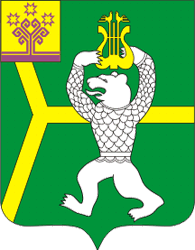 Чувашская РеспубликаКрасноармейский район Чатукасси ялпоселенийĕн администрацийĕ                       ЙЫШĂНУЧатукасси ялě2019ç. 04.10.  40№Администрация Чадукасинскогосельского поселенияПОСТАНОВЛЕНИЕд. Чадукасы10.04. 2019 г.  №40Ответственный исполнитель муниципальной программы–Администрация Чадукасинского сельского поселения  Красноармейского района Чувашской РеспубликиПодпрограммы муниципальной программы–«Благоустройство дворовых и общественных территорий»;Цели муниципальной программы–создание условий для системного повышениякачества и комфорта городской среды на всейтерритории Чадукасинского сельского поселения путем реализации в период 2019–2035годов комплекса мероприятий по благоустройствутерриторий сельских поселенийповышениеуровняблагоустройствадворовых территорий в сельских поселениях;Задачи муниципальной программы–повышение уровня благоустройстваобщественных территорий (площадей, улиц,пешеходных зон, скверов, парков, иных территорий);повышение уровня вовлеченностизаинтересованных граждан, организаций вреализацию мероприятий по благоустройствутерриторий сельских поселенийобеспечениеЦелевые индикаторы и показатели муниципальной программы–достижение к 2035 году следующих целевых индикаторов и показателей:количество реализованных на территориипроектов по благоустройству:дворовых территорий 8 ед.;общественных территорий 2 д.Срок и этапы реализации муниципальной программы–2019–2035 годы:1 этап – 2019–2025 годы;2 этап – 2026–2030 годы;3 этап – 2031–2035 годыОбъемы финансирования муниципальной программы с разбивкой по годам реализации –прогнозируемый объем финансирования муниципальной программы в 2019–2035 годах составляет 1983,32 тыс. рублей, в том числе:в 2019 году – 100 тыс. рублей;в 2020 году – 172,800 тыс. рублей;в 2021 году – 114,520 тыс. рублей;в 2022 году – 114,0 тыс. рублей;в 2023 году – 114,0 тыс. рублей;в 2024 году – 114,0 тыс. рублей;в 2025 году – 114,0 тыс. рублей;в 2026–2030 годах – 570 тыс. рублей;в 2031–2035 годах – 570 тыс. рублей;Объемы финансирования муниципальной программы подлежат ежегодному уточнению исходя из возможностей бюджетов всех уровней№п/пЦелевой индикатор (показатель) (наименование)ЕдиницаизмеренияЦелевые индикаторыЦелевые индикаторыЦелевые индикаторыЦелевые индикаторыЦелевые индикаторы№п/пЦелевой индикатор (показатель) (наименование)Единицаизмерения201920202021 20222023-203512345678Подпрограмма «Благоустройство дворовых и общественных территорий»Подпрограмма «Благоустройство дворовых и общественных территорий»Подпрограмма «Благоустройство дворовых и общественных территорий»Подпрограмма «Благоустройство дворовых и общественных территорий»Подпрограмма «Благоустройство дворовых и общественных территорий»Подпрограмма «Благоустройство дворовых и общественных территорий»Подпрограмма «Благоустройство дворовых и общественных территорий»Подпрограмма «Благоустройство дворовых и общественных территорий»1.Количество благоустроенных дворовых и общественных территорий ед.22222СтатусНаименованиемуниципальной программы (основного мероприятия, мероприятия)Код  бюджетнойклассификацииКод  бюджетнойклассификацииИсточники финансированияОценка расходов по годам, тыс. рублейОценка расходов по годам, тыс. рублейОценка расходов по годам, тыс. рублейОценка расходов по годам, тыс. рублейОценка расходов по годам, тыс. рублейСтатусНаименованиемуниципальной программы (основного мероприятия, мероприятия)главный распорядитель бюджетных средствцелевая статья расходовИсточники финансирования201920202021 20222023-203512345678910 Подпрограмма «Благоустройство дворовых и общественных территорий»;	«Формирование современной городской среды»А510000000всего            100,0172,8114,52114,01983,32 Подпрограмма «Благоустройство дворовых и общественных территорий»;	«Формирование современной городской среды»А510000000федеральный  бюджет    0,000,000,000,000,00 Подпрограмма «Благоустройство дворовых и общественных территорий»;	«Формирование современной городской среды»А510000000республиканский бюджет 0,000,000,000,000,00 Подпрограмма «Благоустройство дворовых и общественных территорий»;	«Формирование современной городской среды»А510000000Местный бюджет100,0172,8114,52114,01983,32 Подпрограмма «Благоустройство дворовых и общественных территорий»;	«Формирование современной городской среды»А510000000Внебюджетные источники0,000,000,000,000,00Ответственный исполнитель подпрограммы–Администрация	 Чадукасинского сельского поселения сельского поселения Красноармейского района Чувашской РеспубликиЦель подпрограммы–повышение качества и комфорта городской среды на территории  Чадукасинского сельского поселения Красноармейского района Чувашской РеспубликиЗадачи подпрограммы–формирование комфортной городской среды для жителей  Чадукасинского сельского поселения Красноармейского района Чувашской Республики; улучшение эстетического облика населенных пунктов;повышение вовлеченности заинтересованных граждан, организаций в реализацию мероприятий по благоустройству территорий населенных пунктов.Целевые индикаторы и показатели подпрограммы–К 2036 году будут достигнуты следующие целевые индикаторы и показатели:обустроены дворовые территории (местами для проведения досуга и отдыха разными группами населения (спортивные, детские площадки и т.д.), малыми архитектурными формами);количество благоустроенных общественных территорий не менее 2 единиц ежегодно;Срок реализации подпрограммы–2019–2035 годыОбъемыфинансирования подпрограммы	с разбивкой	по годам реализации–прогнозируемый объем финансирования муниципальной программы в 2019–2035 годах составляет 1983,32 тыс. рублей, в том числе:в 2019 году – 100 тыс. рублей;в 2020 году – 172,800 тыс. рублей;в 2021 году – 114,520 тыс. рублей;в 2022 году – 114,0 тыс. рублей;в 2023 году – 114,0 тыс. рублей;в 2024 году – 114,0 тыс. рублей;в 2025 году – 114,0 тыс. рублей;в 2026–2030 годах – 570 тыс. рублей;в 2031–2035 годах – 570 тыс. рублей;Объемы финансирования муниципальной программы подлежат ежегодному уточнению исходя из возможностей бюджетов всех уровнейОжидаемые результаты реализации подпрограммы	–повышение уровня благоустройства дворовых и общественных территорий Чадукасинского сельского поселения;создание комфортных условий проживания для населения;улучшение эстетического облика населенных пунктов;вовлечение заинтересованных граждан, организацийв реализацию мероприятий по благоустройству территорий сельских поселений.№п/пЦелевой индикатор (показатель) (наименование)ЕдиницаизмеренияЦелевые индикаторыЦелевые индикаторыЦелевые индикаторыЦелевые индикаторыЦелевые индикаторы№п/пЦелевой индикатор (показатель) (наименование)Единицаизмерения2018201920202021 202212345678Подпрограмма  «Благоустройство дворовых и общественных территорий»Подпрограмма  «Благоустройство дворовых и общественных территорий»Подпрограмма  «Благоустройство дворовых и общественных территорий»Подпрограмма  «Благоустройство дворовых и общественных территорий»Подпрограмма  «Благоустройство дворовых и общественных территорий»Подпрограмма  «Благоустройство дворовых и общественных территорий»Подпрограмма  «Благоустройство дворовых и общественных территорий»Подпрограмма  «Благоустройство дворовых и общественных территорий»1.Увеличение количества  благоустроенных общественных территорий ед.22222СтатусНаименованиемуниципальной программы (основного мероприятия, мероприятия)Код  бюджетнойклассификацииКод  бюджетнойклассификацииИсточники  финансированияОценка расходов по годам, тыс. рублейОценка расходов по годам, тыс. рублейОценка расходов по годам, тыс. рублейОценка расходов по годам, тыс. рублейОценка расходов по годам, тыс. рублейСтатусНаименованиемуниципальной программы (основного мероприятия, мероприятия)главный распорядитель бюджетных средствцелевая статья расходовИсточники  финансирования201920202021 20222023-2035123456789101. Подпрограмма «Благоустройство дворовых и общественных территорий»;	«Формирование современной городской среды»А510000000всего            100,0172,8114,52114,01983,321. Подпрограмма «Благоустройство дворовых и общественных территорий»;	«Формирование современной городской среды»А510000000федеральный  бюджет    0,000,000,000,000,001. Подпрограмма «Благоустройство дворовых и общественных территорий»;	«Формирование современной городской среды»А510000000республиканский бюджет 0,000,000,000,000,001. Подпрограмма «Благоустройство дворовых и общественных территорий»;	«Формирование современной городской среды»А510000000Местный бюджет100,0172,8114,52114,01983,321. Подпрограмма «Благоустройство дворовых и общественных территорий»;	«Формирование современной городской среды»А510000000Внебюджетные источники0,000,000,000,000,00Подпрограмма № 1 «Обеспечение комфортных условий проживания граждан».СтатусНаименованиемуниципальной программы (основного мероприятия, мероприятия)Код  бюджетнойклассификацииКод  бюджетнойклассификацииКод  бюджетнойклассификацииКод  бюджетнойклассификацииИсточники  финансированияОценка расходов по годам,тыс. рублейОценка расходов по годам,тыс. рублейОценка расходов по годам,тыс. рублейОценка расходов по годам,тыс. рублейОценка расходов по годам,тыс. рублейОценка расходов по годам,тыс. рублейОценка расходов по годам,тыс. рублейСтатусНаименованиемуниципальной программы (основного мероприятия, мероприятия)ГРБСРзПрЦСРВРИсточники  финансирования2019202020212022 202320242025-20351234567891011121314Благоустройство дворовых и общественных территорийххххфедеральный      бюджет 0,000,000,000,000,000,000,00Благоустройство дворовых и общественных территорийреспубликанский  бюджет  0,000,000,000,000,000,000,00Благоустройство дворовых и общественных территорийбюджет Чадукасинского сельского поселения100,0172,8114,520114,0114,0114,01140,0Ответственный исполнитель подпрограммыАдминистрация Чадукасинского сельского поселения Соисполнители подпрограммы Предприятия, учреждения и организации Чадукасинского сельского поселенияЦель подпрограммы                 - улучшение    потребительских    и     эксплуатационных характеристик    жилищного    фонда,    обеспечивающее гражданам безопасные и комфортные условия проживания.Задачи подпрограммы      - проведение   активной   разъяснительной    работы с населением  по  реформированию   жилищно-коммунального хозяйстваЭтапы и сроки реализации подпрограммы С 2019 по 2035 годы.Объемы финансирования подпрограммы с разбивкой по годам ее реализациипрогнозируемый объем финансирования муниципальной программы в 2019–2035 годах составляет 1983,32 тыс. рублей, в том числе:в 2019 году – 100 тыс. рублей;в 2020 году – 172,800 тыс. рублей;в 2021 году – 114,520 тыс. рублей;в 2022 году – 114,0 тыс. рублей;в 2023 году – 114,0 тыс. рублей;в 2024 году – 114,0 тыс. рублей;в 2025 году – 114,0 тыс. рублей;в 2026–2030 годах – 570 тыс. рублей;в 2031–2035 годах – 570 тыс. рублей;Ожидаемые конечные результаты  реализации  подпрограммы и показатели       эффективности- реализация подпрограммы обеспечит:создание благоприятных и безопасных условий проживания граждан;снижение социальной напряженности